公司代码：                                           公司简称：2019年年度报告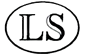 福建龙溪轴承（集团）股份有限公司董事会二○二○年四月二十八日重要提示目录第一节	释义	4第二节	公司简介和主要财务指标	4第三节	公司业务概要	8第四节	经营情况讨论与分析	9第五节	重要事项	28第六节	普通股股份变动及股东情况	53第七节	优先股相关情况	57第八节	董事、监事、高级管理人员和员工情况	58第九节	公司治理	69第十节	公司债券相关情况	72第十一节	财务报告	72第十二节	备查文件目录	190释义公司简介和主要财务指标近三年主要会计数据和财务指标主要会计数据单位：  币种：主要财务指标境内外会计准则下会计数据差异2019年分季度主要财务数据公司业务概要报告期内公司主要资产发生重大变化情况的说明经营情况讨论与分析主营业务分析利润表及现金流量表相关科目变动分析表资产、负债情况分析投资状况分析对外股权投资总体分析公司关于公司未来发展的讨论与分析重要事项普通股利润分配或资本公积金转增预案承诺事项履行情况公司对会计政策、会计估计变更或重大会计差错更正原因和影响的分析说明聘任、解聘会计师事务所情况面临终止上市的情况和原因重大诉讼、仲裁事项公司股权激励计划、员工持股计划或其他员工激励措施的情况及其影响临时公告未披露或有后续进展的激励情况股权激励情况重大关联交易与日常经营相关的关联交易资产或股权收购、出售发生的关联交易共同对外投资的重大关联交易关联债权债务往来重大合同及其履行情况托管、承包、租赁事项托管情况托管情况说明担保情况委托他人进行现金资产管理的情况委托理财情况委托贷款情况积极履行社会责任的工作情况上市公司扶贫工作情况环境信息情况属于环境保护部门公布的重点排污单位的公司及其重要子公司的环保情况说明可转换公司债券情况股份变动及股东情况普通股股本变动情况普通股股份变动情况表普通股股份变动情况表限售股份变动情况证券发行与上市情况股东和实际控制人情况截止报告期末前十名股东、前十名流通股东（或无限售条件股东）持股情况表控股股东及实际控制人情况控股股东情况公司与控股股东之间的产权及控制关系的方框图实际控制人情况公司与实际控制人之间的产权及控制关系的方框图优先股相关情况董事、监事、高级管理人员和员工情况持股变动情况及报酬情况现任及报告期内离任董事、监事和高级管理人员的任职情况公司董事、监事、高级管理人员变动情况母公司和主要子公司的员工情况公司治理董事履行职责情况公司债券相关情况财务报告财务报表财务报表的编制基础重要会计政策及会计估计应收票据投资性房地产固定资产租赁安全生产费用本集团根据有关规定，按财企［2012］16号文提取安全生产费用。安全生产费用及维简费于提取时计入相关产品的成本或当期损益，同时计入“专项储备”科目。提取的安全生产费及维简费按规定范围使用时，属于费用性支出的，直接冲减专项储备；形成固定资产的，先通过“在建工程”科目归集所发生的支出，待安全项目完工达到预定可使用状态时确认为固定资产；同时，按照形成固定资产的成本冲减专项储备，并确认相同金额的累计折旧。该固定资产在以后期间不再计提折旧。重大会计判断和估计本公司在运用会计政策过程中，由于经营活动内在的不确定性，本公司需要对无法准确计量的报表项目的账面价值进行判断、估计和假设。这些判断、估计和假设是基于本公司管理层过去的历史经验，并在考虑其他相关因素的基础上做出的。这些判断、估计和假设会影响收入、费用、资产和负债的报告金额以及资产负债表日或有负债的披露。然而，这些估计的不确定性所导致的实际结果可能与本公司管理层当前的估计存在差异，进而造成对未来受影响的资产或负债的账面金额进行重大调整。本公司对前述判断、估计和假设在持续经营的基础上进行定期复核，会计估计的变更仅影响变更当期的，其影响数在变更当期予以确认；既影响变更当期又影响未来期间的，其影响数在变更当期和未来期间予以确认。很可能导致下一会计年度资产和负债的账面价值出现重大调整风险的重要会计估计和关键假设列示如下：（1）商誉减值本集团至少每年评估商誉是否发生减值。这要求对分配了商誉的资产组的使用价值进行估计。估计使用价值时，本集团需要估计未来来自资产组的现金流量，同时选择恰当的折现率计算未来现金流量的现值。（2）递延所得税资产在很有可能有足够的应纳税利润来抵扣亏损的限度内，应就所有未利用的税务亏损确认递延所得税资产。这需要管理层运用大量的判断来估计未来应纳税利润发生的时间和金额，结合纳税筹划策略，以决定应确认的递延所得税资产的金额。（3）设定受益计划负债本集团已对原有离退休人员、因公已故员工遗属及内退人员的福利计划确认为一项负债。该等福利费用支出及负债的金额依靠各种假设条件计算支付。这些假设条件包括折现率、福利增长率和平均医疗费用增长率。鉴于该等计划的长期性，上述估计具有较大不确定性。重要会计政策和会计估计的变更重要会计政策变更重要会计估计变更税项合并财务报表项目注释应收票据应收账款预付款项其他应收款应收利息应收股利其他应收款存货长期应收款长期股权投资投资性房地产投资性房地产计量模式固定资产在建工程在建工程生产性生物资产无形资产递延所得税资产/递延所得税负债短期借款应付票据应付票据列示应付账款预收款项应付职工薪酬其他应付款其他流动负债长期借款应付债券长期应付款长期应付款长期应付职工薪酬递延收益其他权益工具未分配利润营业外收入现金流量表项目现金流量表补充资料合并范围的变更非同一控制下企业合并同一控制下企业合并在其他主体中的权益在子公司中的权益在子公司的所有者权益份额发生变化且仍控制子公司的交易在合营企业或联营企业中的权益重要合营企业的主要财务信息重要联营企业的主要财务信息公允价值的披露关联方及关联交易关联交易情况购销商品、提供和接受劳务的关联交易关联方应收应付款项股份支付承诺及或有事项重要承诺事项或有事项资产负债表日后事项其他重要事项前期会计差错更正资产置换分部信息母公司财务报表主要项目注释应收账款其他应收款应收利息应收股利其他应收款长期股权投资补充资料境内外会计准则下会计数据差异备查文件目录